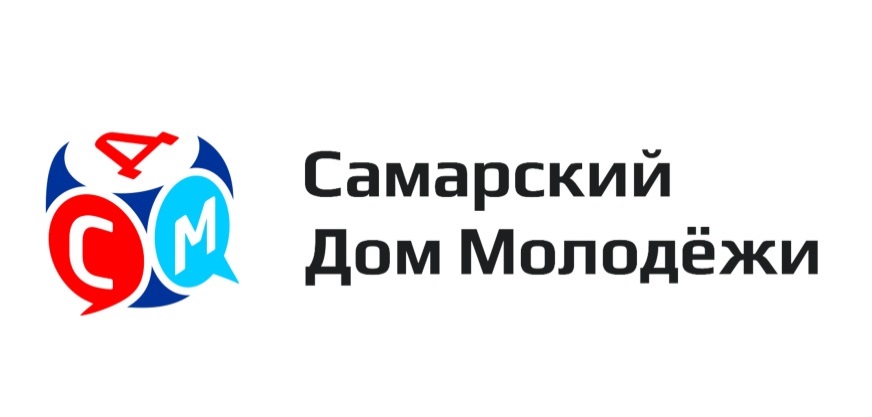 Пост-релизБолее 1500 мешком собрала молодежь в парке «Молодежный»!17 апреля прошел очередной субботник в рамках молодежной экологической акции «Чистый город». В Год экологии каждый житель города понимает важность подобных мероприятий, поэтому более 350 молодых Самарцев собрались в парке, чтобы навести порядок.Субботник получил название «Молодежный» и не зря! На нем присутствовали активисты различных молодежных организаций: общественное движение «Чистый Город», Российские студенческие отряды, Общественный молодежный парламент при Самарской Губернской Думе, Волонтеры Победы, общественное движение «Воспитанники комсомола – Мое Отечество», АПОС СО, Студсовет Самарской области, общественное движение «Я люблю КВН», ОМП при Думе г.о. Самары, ОМП Промышленного района. На призыв принять участие в мероприятии откликнулись студенты СМК, ТК Кузнецова, СамГТУ, ПГК, СГСПУ, СГЭУ и СамГМУ.  В ходе акции были подметены дорожки, расположенные в парке, собрана старая листва и ветки вдоль тротуаров. На этом субботнике был побит очередной рекорд - собрано 1532 мешка с мусором, объем каждого 100 л. Это уже одиннадцатый молодежный субботник, всего запланировано пятнадцать - во всех внутригородских районах Самара. Самарский Дом молодежи, организатор акции «Чистый город», ставит целью этой акции привить экологическую культуру молодежи и сделать субботники максимально интересными и привлекательными для участия. Организатор мероприятия: муниципальное бюджетное учреждение городского округа Самара «Самарский Дом молодежи».Учредитель: Департамент культуры и молодежной политики Администрации городского округа Самара совместно с министерством образования и науки Самарской области и советом ректоров вузов Самарской области.Просим разместить информацию на ваших информационных ресурсах. Дополнительная информация: Белоусова Анна, ведущий менеджер информационно-аналитического отдела МБУ г.о. Самара «Самарский Дом молодежи», 8(846) 341-45-17, 8 (927)294-42-54 e-mail: public@samdm.ru или в официальной группе: https://vk.com/sdmsamara